　　　　　　　✰横浜スペイン協会主催✰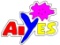 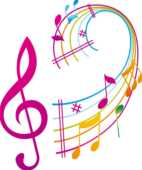 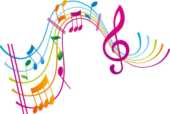 ３月スペインサロン 伊藤誠「いのちの輝き」皆様、スペインマドリッドで２０年以上の長きに渡って行われている「盆踊り大会」をご存知でしょうか？今では毎年１５００名ほどの日本人、スペイン人の参加者で日本と変わらない盆踊りが開催されています。その盆踊りのテーマ曲「マドリッド音頭」を作詞・作曲し歌われているのが今回の講演者、伊藤誠氏です。伊藤氏は金融機関にお勤めの傍ら音楽活動を続けられ、1993年マドリード勤務であった頃、マドリード日本人会からの依頼でこの曲を作られました。それ以来、今でも皆に愛され歌い継がれております。　　又、氏は2006年急性心筋梗塞で奇跡的に命を取り留めて以降、いのちの尊さを謳う歌を創り、コンサート活動を展開されています。今回は氏の「マドリッド音頭」のいきさつ、またその後の生き方を、歌と共に聴かせていただきましょう！　どうぞ皆様、奮ってご参加下さい。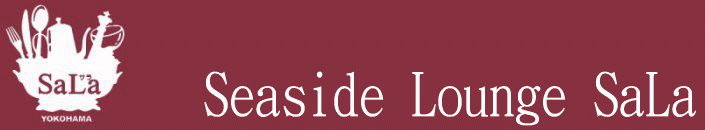 　　日時 ： 2016年3月5日（土）　１４：００～１５：３０場所 ： 横浜波止場会館１Ｆ Ｓｅａｓｉｄｅ Ｌｏｕｎｇｅ Ｓａｌａ（右図参照）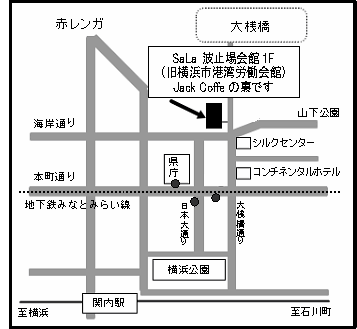 　　参加費 ： 会員1500円　非会員1700円　（ワンドリンク付き、２杯目から　　　　　　は各自でお支払いください）　　お申込み&お問合せ ： Ｔｅｌ：０９０－６０３３－１３４８(真木)　　　　　　　　　　　　     sonia@sf7.so-net.ne.jp　　　　　　　　　　　 又はinfo＠yokohama-spain.jp　　　　　　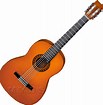 　　　　　　　　　　　　　　　　　　　　　　　　　　　　　　　           〒231-0002　横浜市中区海岸通１丁目１                                                                                     Tel:045-201-3842　　　　　　　　　　　　　　　　　　　　　　　　　　　　　     みなとみらい線 「日本大通り駅」3番出口徒歩3分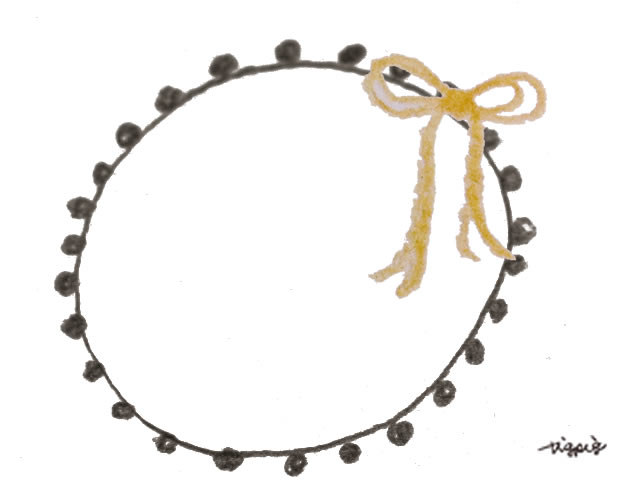 　　                                          　　　　JR,市営地下鉄 「関内駅」スタジアム、山下公園出口徒歩１５分伊藤誠氏　プロフィール　　　　　　　　　　                      　　　　　　　　　日本作曲家協会員島根県松江市出身　シンガーソングライター　　　　　　　　　1975年　ワーナーパイオニア主催　第2回京都音楽祭にてグランプリ受賞　　　　　　　　　2004年　文の京（ふみのみやこ）音楽祭作詞作曲コンクールグランプリ受賞　　　　　　　　　2011年　Billboard Live Tokyo にて東日本大震災チャリティコンサート主催　　　　　　　　　2012年　日本経済新聞の最終頁「文化」欄に紹介記事が掲載　　　　　　　　　2013年　TV番組「賢者の選択」のエンディングテーマ曲を作詞・作曲・歌唱　　　　　　　　　2014年　BS-TBS「伊藤誠の素顔と人生」放映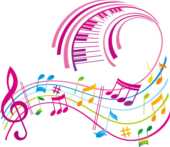 　　　　　　　　　2015年　松江市のふるさと大使「松江観光大使」拝命